Запиши, что ты уже знаешь о растениях?______________________________________________________________________________________________________________________________________________________________________________________________________________________________________________________________________________________________________________________________________________________________________________________________________________________________Рассмотри рисунки на странице 54 и заполни схему:	КАКИЕ БЫВАЮТ РАСТЕНИЯ?	Прочитай тексты на страницах 54-58. Найди в текстах отличительные признаки строения растений каждой группы растений, отметь знаком «+»  в таблице.Сделай вывод: что нового ты узнал о растениях?Я узнал(а), что растения ____________________________________________________________________________________________________________________________________________________________________________________________________________________________________________________________________________________Оцени свою самостоятельную работу: - Закрась нужный прямоугольник.Группа растенийКорень Стебель Листья Цветки Плоды Семена ВОДОРОСЛИМХИПАПОРОТНИКИХВОЙНЫЕЦВЕТКОВЫЕ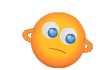 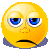 